           Federazione Italiana Giuoco Calcio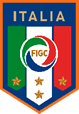 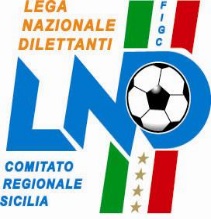       Lega Nazionale DilettantiCOMITATO REGIONALE SICILIAVia Orazio Siino s.n.c., 90010 FICARAZZI - PACENTRALINO: 091.680.84.02 FAX: 091.680.84.98Indirizzo Internet: www.lnd.it   e-mail:crlnd.sicilia01@figc.it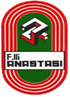 Stagione Sportiva 2017/2018 Comunicato Ufficiale n° 8  del 13 luglio  20172.  COMUNICAZIONI DELLA L.N.D. COMUNICATO UFFICIALE N. 20 del 7 luglio 2017 (C.U. n. 9/AA FIGC  del 5 luglio 2017Si allega al presente C.U.  il Comunicato Ufficiale in oggetto indicato, relativo al provvedimento della Procura Federale adottato nei confronti dei Sigg.ri Salvatore Marino, Francesco Lo Bue e della Società Paceco 1976COMUNICATO UFFICIALE N. 23  del 10 luglio 2017 (C.U. n. 6/A FIGC del 10 luglio 2017Si allega al presente C.U. il Comunicato Ufficiale in oggetto indicato, relativo agli Oneri finanziari fissati dalla Federazione Italiana Giuoco Calcio per la stagione sportiva 2017/ 2018CIRCOLARE N.13 del 10 luglio 2017Si allega al presente C.U. la circolare in oggetto indicata, avente come oggetto: Sospensione della Federazione Calcio del Sudan (SFA) ai sensi dell’art. 16 dello Statuto F.I.F.A.3.  COMUNICAZIONI DEL COMITATO REGIONALESEGRETERIAACCOMPAGNATORI UFFICIALI - TESSERE PERSONALI DIRIGENTI UFFICIALI  – Si ricorda che, con riferimento alle persone autorizzate ad accedere nel recinto di gioco, non sono più disponibili le “Tessere Impersonali”.Le Società sono tenute ad indicare, all’atto dell’iscrizione ai Campionati di competenza, provvedendo all’aggiornamento nel corso ella Stagione Sportiva, la lista dei nominativi dei propri “Dirigenti Ufficiali” (C.U. N. 1 dell’1 Luglio 2014 della L.N.D.) e, in via telematica, attraverso l'area riservata presente sul portale della LND, potranno richiedere l'emissione della “Tessera Personale Dirigente Ufficiale”.Entrati nell’area riservata attraverso la propria password, le Società dovranno seguire le istruzioni e, terminata l’operazione, dovranno stampare il documento ed inviarlo alla Delegazione Provinciale/Distrettuale competente, con Distinta di Presentazione, (unitamente alla foto formato tessera e fotocopia del documento di riconoscimento) la quale, dopo l’opportuna operazione di controllo, procederà all’inoltro al Centro Informatico che provvederà ad emettere il tesserino. Il tesserino in parola rappresenta una “tessera identificativa” ed abilita i possessori ad essere  ammessi nel recinto di giuoco, ai sensi dell’art. 66 delle N.O.I.F.,I Direttori di gara permetteranno l'accesso al terreno di giuoco solamente ai possessori di detta “Tessera” oltre agli aventi titolo ossia agli appartenenti ai ruoli tecnici e/o di categoria (Allenatori, Massaggiatori, Medici ...), sempre che gli stessi siano stati inseriti nella distinta di gara.In attesa del rilascio della stessa,  potrà utilizzare il DOCUMENTO PROVVISORIO, che potrà essere stampato dopo che  avrà scansionato il documento  rendendolo definitivo. COMUNICATI UFFICIALI – COMITATO REGIONALESi informa che i Comunicati Ufficiali sono consultabili via “internet” sul sito www.lnd.it seguendo le indicazioni Comitato Regionale Sicilia e cliccando su “Comunicazioni”. Tuttavia, considerato che pervengono richieste da parte di alcune Società tendenti a ricevere, in cartaceo, i Comunicati Ufficiali, si comunica che a coloro che ne facessero esplicita richiesta sarà addebitata la somma di € 150,00 (centocinquanta/00) per spese di stampa e spedizione. Si informa, altresi’, che questo Comitato Regionale provvede alla emissione di Comunicati Ufficiali contenenti, tra l’altro, i provvedimenti assunti dal Giudice Sportivo, ogni qualvolta che si disputano turni infrasettimanali, recuperi, gare di Coppe, etc…Ciò al fine di evitare il semplice automatismo delle squalifiche e garantire la massima regolarità dei Campionati.* * * * * * * *Le decisioni del Comitato, del Giudice Sportivo e della Corte Sportiva di Appello Federale, hanno decorrenza e sono valide a tutti gli effetti, dal giorno successivo alla data di pubblicazione del Comunicato Ufficiale indicata in calce allo stesso, ad eccezione delle sanzioni adottate dal Tribunale Federale Territoriale su DEFERIMENTO” che saranno esecutive a decorrere dalla data di comunicazione delle stesse alle parti, in osservanza degli Artt. 35 comma 4.1 e 38 comma 8 del C.G.S.Si precisa che ha valore ufficiale, sia per il testo che per la decorrenza dei termini, unicamente la copia affissa all’albo della sede del Comitato competente.INDIRIZZI E NUMERI UTILI Gli indirizzi ed i numeri utili delle Società affiliate potranno essere reperiti sul sito www.lnd.it, accedendo all’“Area Società” per mezzo della propria “ID” e “Password”,  optando per la voce “Dati Societari” e scegliendo successivamente nel menu a tendina, ”Interrogazioni/Società”.Questa funzione mostra l’elenco filtrabile per Denominazione, Comune, Provincia delle società LND con i relativi riferimenti (indirizzo, telefono, mail ecc…)CIRCOLARI E COMUNICATI UFFICIALI L.N.D./F.I.G.C.Si invitano le Società a prendere visione delle Circolari ed i Comunicati Ufficiali diramati dalla L.N.D./F.I.G.C. che sono consultabili sul sito www.lnd.itMODIFICHE REGOLAMENTARI “CARTE FEDERALI”Poiché sono intervenute numerose variazioni attinenti, soprattutto, le norme dello Statuto Federale, delle N.O.I.F., del Codice di Giustizia Sportiva, del Settore Tecnico, etc…le Società tutte sono invitate a prenderne atto e conoscenza consultando, oltre i Comunicati Ufficiali di questo C.R., le Carte Federali inserite nel sito della L.N.D., cliccando la voce “Comunicazioni” e, successivamente “CARTE FEDERALI”.RICHIESTE COMMISSARI DI CAMPOSi informano le Società che le richieste di Commissari di Campo vanno inoltrate a questo Comitato entro il martedì antecedente la disputa della partita,  con allegata la ricevuta del Bonifico di Euro 100,00 comprensivo di ogni diritto. Qualora  presenta un saldo a credito può chiedere che detta somma venga addebitata sul proprio ContoMINUTO DI RACCOGLIMENTOSi ricorda che la Segreteria Federale ha segnalato che ogni richiesta per l’effettuazione del minuto di raccoglimento deve essere inoltrata alla F.I.G.C. per il tramite di questo Comitato Regionale della Lega Nazionale Dilettanti.Tali richieste debbono essere ben motivate e circostanziate (Dirigenti regolarmente tesserati e risultanti agli atti depositati presso il Comitato Regionale Sicilia) e non possono, in ogni caso, essere valutate dagli Ufficiali di Gara.  Errata Corrige (Giudice Sportivo)A parziale rettifica di quanto pubblicato sul C.U. n° 462 del 30/6/2017, alla voce “Contributo Vincenti “In Assoluto” Classifica Disciplina” si dà atto che  è stata erroneamente indicata quale vincente del campionato Juniores Ca5 la Società “Meta C5” con 1,05 punti; come riportato nella classifica disciplina allegata al medesimo C.U., la vincente assoluta deve, invece, intendersi la Società “I Calatini” con 0,30 punti alla quale andrà accreditato l’importo pari ai diritti di iscrizione al Campionato di appartenenza.PUBBLICATO ED AFFISSO ALL’ALBO DEL COMITATO REGIONALE SICILIA IL  13 LUGLIO 2017            IL SEGRETARIO						   IL PRESIDENTE               Maria GATTO				Santino LO PRESTI